發文號：20160721-01日期：2016年07月21日函受文者：國際扶輪3500地區各扶輪社國際扶輪3500地區2015-16年度總監辦事處國際扶輪3500地區各前總監	國際扶輪3501地區總監2017-18年度提名人黃慶瑄DGN Nick 國際扶輪3502地區總監2017-18年度提名人趙世光DGN Archi 國際扶輪3501地區總監2018-19年度提名人鄭仁芳DGND Jeff國際扶輪3502地區總監2018-19年度提名人沈文灶DGND Allen 國際扶輪3500地區2016-17年度地區秘書長、財務長、法務長、策略長、宣傳長國際扶輪3500地區各扶輪社2016-17年度社長當選人國際扶輪3500地區2016-17年度地區分區助理總監、分區助理秘書國際扶輪3500地區2016-17年度地區不分區秘書長、不分區助理秘書國際扶輪3500地區2016-17年度總監辦公室主任、特別助理主旨：函請各扶輪領導人參加國際扶輪3500地區2016-17年度扶輪青年領袖研習營開(閉)幕式。說明：2016-17年度「國際扶輪3500地區青年領袖研習營」即將於下列時間、地點舉行。誠摯邀請地區各扶輪領導人及各社社友蒞臨指導。開(閉)幕式日期/時間如下~活動期間：2016年8月11日(四) 至8月13日(六) 共計三天兩夜活動地點：苗栗縣泰安鄉騰龍溫泉山莊地址苗栗縣泰安鄉錦水村8鄰橫龍山5號 TEL：(037)941002主辦單位：3500地區總監辦事處承辦單位：楊梅扶輪社3500地區扶輪青年服務團協辦單位: 國際扶輪3500地區各扶輪社開幕式：(1).日期 :2016年8月11日(四)(2).註冊時間 : 上午09:30 ~ 10:30 註冊、聯誼 (3).開幕典禮 :上午10:30 ~ 11:30 (4).午餐時間 : 下午12:00 ~ 13:00閉幕式：(1).日期 :2015年8月13日(六)(2).註冊時間 : 上午11:00 ~ 12:00 註冊、聯誼 (3).閉幕典禮:下午12:00~14:00            (4).閉幕典禮後活動圓滿結束依序返回溫暖的家附件: (1).活動行程表(2).各社蒞臨參加回覆調查表，回覆函如附件為順利安排蒞臨指導各扶輪領導人的座位及用餐等事宜煩請8月3日前務必回覆並傳真至楊梅扶輪社Fax:(03)459-9860連絡人：幹事小姐范家瑜Ivy/ Tel : 0988-768-067國際扶輪3500地區總監鄭桓圭2016-17年度地區RYLA主委洪世昌(附件一)三天活動行程表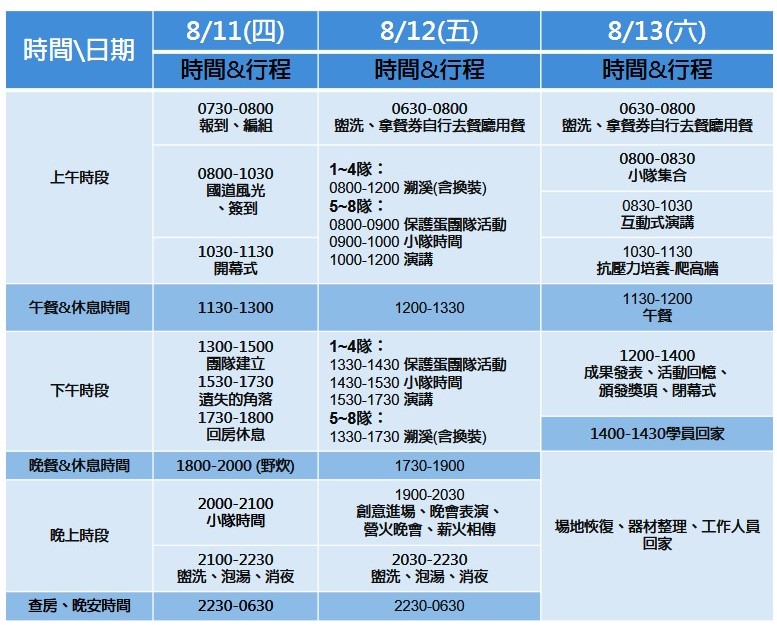 開幕式時間：8/11星期四 10：30~11：30註冊時間： 9：30~10：30閉幕式時間：8/13星期六12：00~14：00註冊時間：11：00~12：00(附件二) 「扶輪青年領袖研習營」 回覆函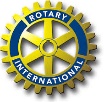 國際扶輪3500地區2016-2017年度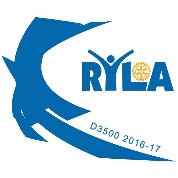 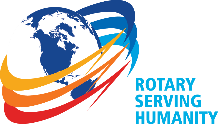 國際扶輪3500地區2016-2017年度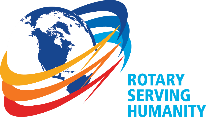 所屬社:扶輪社所屬社:扶輪社所屬社:扶輪社所屬社:扶輪社所屬社:扶輪社所屬社:扶輪社所屬社:扶輪社姓名姓名社名扶輪職稱蒞臨典禮(請務必勾選)開幕式後午餐(請務必勾選)1.口開幕/口閉幕口要-口葷/口素口不要2.口開幕/口閉幕口要-口葷/口素口不要3.口開幕/口閉幕口要-口葷/口素口不要備註備註煩請於8/3前回覆傳真至楊梅扶輪社Fax：(03)459-9860連絡人：幹事小姐范家瑜Ivy Tel : 0988-768-067E-mail：yangmei_rotary@yahoo.com.tw煩請於8/3前回覆傳真至楊梅扶輪社Fax：(03)459-9860連絡人：幹事小姐范家瑜Ivy Tel : 0988-768-067E-mail：yangmei_rotary@yahoo.com.tw煩請於8/3前回覆傳真至楊梅扶輪社Fax：(03)459-9860連絡人：幹事小姐范家瑜Ivy Tel : 0988-768-067E-mail：yangmei_rotary@yahoo.com.tw煩請於8/3前回覆傳真至楊梅扶輪社Fax：(03)459-9860連絡人：幹事小姐范家瑜Ivy Tel : 0988-768-067E-mail：yangmei_rotary@yahoo.com.tw煩請於8/3前回覆傳真至楊梅扶輪社Fax：(03)459-9860連絡人：幹事小姐范家瑜Ivy Tel : 0988-768-067E-mail：yangmei_rotary@yahoo.com.tw